G/6.1.1-1 – Charte du projet d’approche-programmeIdentification du projet d’approche-programmeHistorique des modifications du gabaritTenez un historique des modifications apportées au gabarit tout au long du projet d’approche-programme. Version. Indiquez le numéro de version du gabarit (ex. 1.0, 1.1, 1.2, 2.0). Date : Indiquez la date à laquelle la modification a été apportée. Auteur : Inscrivez le nom de la personne qui a apporté les modifications. Modification : Décrivez la ou les modification(s) apportée(s) Cadre administratif Précisez le cadre administratif du projet d’approche-programme. Tableau G(6.1.1-1)-1 Cadre administratif du projet d’approche-programmeRattachement administratif. Indiquez le nom de l’institution et de la faculté ou du département auquel est rattaché le projet d’approche-programme. Programme(s). Indiquez le ou les programmes visé(s) par le projet. Type de projet. Indiquez le type de projet d'approche-programme (ex. conception d'un nouveau programme, modification d'un programme existant, renouveau d'un programme déjà développé selon l'approche-programme). Accord de principe institutionnel. Indiquez si un accord a été obtenu ou non et précisez auprès de qui l’accord a été obtenu ou doit être obtenu (ex. doyen, directeur des études, directeur du département) ainsi que, le cas échéant, l’accord obtenu (ex. signature sur la présente charte, lettre d’approbation à annexer à cette charte). Responsable(s). Indiquez le nom et les coordonnées du ou des responsable(s) du projet d'approche-programme. Mandat de(s) responsable(s). Décrivez le mandat officiel du ou des responsable(s) du projet d'approche-programme. Contexte I. Identifiez les déclencheurs du projet d’approche-programme. Tableau G(6.1.1-1)-2 Déclencheurs du projet d'approche-programme Déclencheur(s) externe(s). (Ex. demande d'une instance gouvernementale d'agrément de programmes, demande d'un ordre professionnel, rapport énonçant les besoins du marché de travail, exigence de répondre à des cadres nationaux ou à un système adopté au plan international).Déclencheur(s) interne(s). (Ex. résultats d’évaluation du programme; suggestion de l’équipe du programme; demande d'une instance administrative; exigence d'harmonisation et de cohérence au sein de l'institution). II. Identifiez des facteurs caractérisant l’environnement dans lequel se déroule le projet d’approche-programme. Au besoin, ajoutez des lignes au tableau pour mentionner de nouveaux facteurs et/ou de nouvelles catégories de facteurs.Tableau G(6.1.1-1)-3 Facteurs caractérisant l’environnement du projet d'approche-programme Facteurs caractérisant l’environnement du projet. Indiquez les facteurs en les classifiant dans l'une des catégories spécifiées. Les facteurs caractérisant l’environnement du projet d'approche-programme sont des facteurs internes ou externes qui influencent le succès du projet d’approche-programme. Ils sont considérés comme des données fixes car ils ne sont pas sous le contrôle de l’équipe responsable du projet d’approche-programme. Normes et programmes gouvernementaux. Ex. l'existence des normes pour les programmes d'études ou des programmes de support à l'ingénierie des programmes d'études. Caractéristiques de l'institution. Ex. degré d'autonomie de l'institution et de ses départements, taille de l'institution et de ses départements. Valeurs institutionnelles. Ex. responsabilité sociale et environnementale, accessibilité et flexibilité de l'offre de formation, développement régional équitable et équilibré, conformité aux standards internationaux. Politiques et pratiques institutionnelles. Ex. politiques et pratiques d'évaluation et d'appréciation des enseignements ou d'évaluation des professeurs au sein de l'institution, de la faculté ou du département.Priorités stratégiques de l’institution. Ex. priorité accordée à l'innovation dans l'enseignement ou à la qualité des programmes d'études au sein de l'institution, de la faculté ou du département.Culture organisationnelle. Ex. culture du travail d'équipe ou reconnaissance de l'excellence dans l'enseignement au sein de l'institution, de la faculté ou du département.Infrastructure institutionnelle. Ex. délocalisation des programmes, répartition géographique des ressources et installations universitaires.Influence. Précisez si le facteur est neutre, favorable ou défavorable au projet d’approche-programme. Impact. Précisez si l’influence du facteur sur le projet d’approche-programme est faible, moyenne ou élevée. Résultats attendus du projet d’approche-programmeIdentifiez les résultats attendus du projet d’approche-programme. Tableau G(6.1.1-1)-4 Résultats attendus du projet d'approche-programme Étudiants. Ex. programme leur permettant d’être compétitifs sur le marché du travail ou reconnus par des ordres professionnels. Professeurs. Ex. création d’un climat de collaboration, partage des responsabilités quant aux cours du programme. Institution/département. Ex. développement ultérieur possible pour d’autres programmes suite au projet d’approche-programme, développement de collaborations interinstitutionnelles ou interdépartementales. Estimé préliminaire des ressources du projet d’approche-programmeFaites une première estimation des ressources nécessaires au projet d’approche-programme. Tableau G(6.1.1-1)-5 Estimé préliminaire des ressources nécessaires au projet d'approche-programme Ressources humaines. Ex. conseiller pédagogique, spécialiste dans la gestion du changement. Ressources matérielles. Ex. outil de partage des fichiers relatifs au projet d’approche-programme, espace serveur réservé au projet, outil de webconférence pour les rencontres avec les parties prenantes, logiciel pour élaborer le référentiel de compétences. Ressources logistiques. Ex. salles de réunions, salles de vidéoconférence. Ressources financières. Ex. budget pour engager un spécialiste dans la gestion du changement. Analyse préliminaire des risques Identifiez les principaux risques susceptibles d’entraver la réalisation du projet d’approche-programme. Évaluez leur influence et leur impact puis proposez des mesures de mitigation.Tableau G(6.1.1-1)-6 Facteurs de risques du projet d'approche-programme Facteurs de risques. Ex. l'accord de principe institutionnel n’a pas encore été obtenu.Influence. Précisez si le facteur est neutre, favorable ou défavorable au projet d’approche-programmeImpact. Précisez si l’influence du facteur sur le projet d’approche-programme est faible, moyen ou élevé. Mesure de mitigation. Moyen à être mis en œuvre ou utilisé pour diminuer l’impact du facteur de risque (ex., obtenir un rendez-vous avec le doyen d’ici une semaine).Conditions facilitantes Identifiez les conditions facilitantes susceptibles de faciliter la réalisation du projet d’approche-programme. Évaluez leur influence et leur impact puis proposez des mesures d’exploitation de ces conditions facilitantes. Tableau G(6.1.1-1)-7 Facteurs de risques du projet d'approche-programme Conditions facilitantes. Ex. avoir accès à des conseillers pédagogiques. Influence. Précisez si le facteur est neutre, favorable ou défavorable au projet d’approche-programmeImpact. Précisez si l’influence du facteur sur le projet d’approche-programme est faible, moyen ou élevé. Mesure(s) d’exploitation. Moyen à être mis en œuvre ou utilisé pour exploiter les conditions facilitantes pour la bonne réalisation du projet (ex. obtenir une entente avec les supérieurs immédiats des conseillers pédagogiques pouvant participer au projet).Recommandations pour assurer le succès du projet d’approche-programme En vous servant de l’information colligée plus haut, formulez des recommandations susceptibles d’assurer le succès du projet d'approche-programme. Si vous le souhaitez, catégorisez vos recommandations.  Tableau G(6.1.1-1)-8 Recommandations pour assurer le succès du projet d'approche-programmeRecommandations. Ex. Il est recommandé d’allouer deux années pour mettre en œuvre l’approche-programme. Catégories. Si vous le souhaitez, la catégorie à laquelle appartient la recommandation (ex. durée du projet).CommentairesSi vous avez d’autres commentaires, inscrivez-les dans cette section.____________________________________________Le contenu de ce document est diffusé sous la licence Creative Commons Attribution - Pas d’Utilisation Commerciale - Partage dans les Mêmes Conditions 3.0. 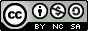 Les autorisations au-delà du champ de cette licence peuvent être obtenues auprès de l'équipe du projet MAPES.  Le projet MAPES a été financé par le Fonds de développement académique du réseau de l’Université du Québec.____________________________________________Élaborer la charte du projet d’approche-programme consiste à décrire le projet et son contexte, de même qu’à énoncer les résultats attendus, à réaliser un premier estimé des ressources nécessaires, à énoncer les conditions facilitantes et le principaux risques puis à analyser l’ensemble de ces données en vue de formuler des recommandations. Titre du projetNo versionDateAuteurModification(s)Rattachement administratif Programme(s)Type de projetAccord de principe institutionnelResponsable(s)Mandat de(s) responsable(s)Déclencheur(s) externe(s)Déclencheur(s) interne(s)Facteurs caractérisant l’environnement du projetInfluenceImpactNormes et programmes gouvernementauxNormes et programmes gouvernementauxNormes et programmes gouvernementauxCaractéristiques de l'institution Valeurs institutionnellesPolitiques et pratiques institutionnellesPolitiques et pratiques institutionnellesPolitiques et pratiques institutionnellesPriorités stratégiques de l’institutionPriorités stratégiques de l’institutionPriorités stratégiques de l’institutionCulture organisationnelle Culture organisationnelle Culture organisationnelle Infrastructure institutionnelleInfrastructure institutionnelleInfrastructure institutionnelleÉtudiantsÉtudiantsProfesseursProfesseursInstitution/départementInstitution/départementRessources humainesRessources matériellesRessources logistiquesRessources financièresFacteurs de risqueInfluenceImpactMesure(s) de mitigationConditions facilitantesInfluenceImpactMesure(s) d’exploitationRecommandationsCatégories